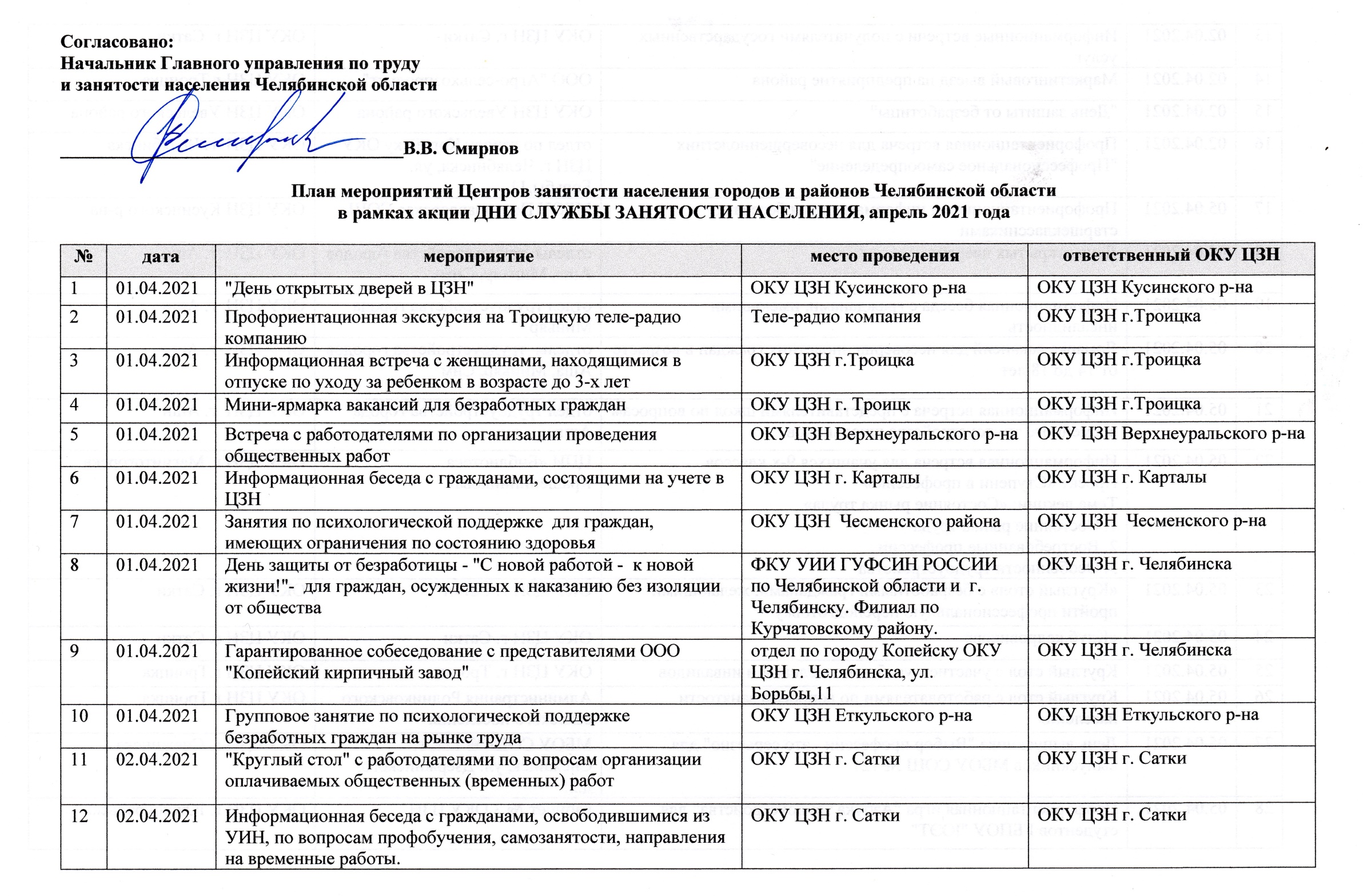 Номера телефонов для консультаций, «горячих линий» и адреса электронной почты Центров занятости населения городов и районов Челябинской области1302.04.2021Информационные встречи с получателями государственных услугОКУ ЦЗН г. СаткиОКУ ЦЗН г. Сатки1402.04.2021Маркетинговый выезд на предприятие района ООО "Агро-сельхозпродукт"ОКУ ЦЗН г.Троицка1502.04.2021"День защиты от безработицы"ОКУ ЦЗН Увельского районаОКУ ЦЗН Увельского района1602.04.2021Профориентационная встреча для несовершеннолетних "Профессиональное самоопределение"отдел по городу Копейску ОКУ ЦЗН г. Челябинска, ул. Борьбы,11ОКУ ЦЗН  г. Челябинска1705.04.2021Профориентационная и информационная беседа со старшеклассникамиМБОУ Петропавловская СОШОКУ ЦЗН Кусинского р-на1805.04.2021День открытых дверейотделы  трудоустройства городов Аша, Миньяр, СимОКУ ЦЗН  г. Аши1905.04.2021Информационная беседа с гражданами, имеющими инвалидностьотдел трудоустройства города МиньярОКУ ЦЗН  г. Аши2005.04.2021Ярмарка вакансий для несовершеннолетних граждан в возрасте от 14 до 18 летотделы  трудоустройства городов Аша, Миньяр, СимОКУ ЦЗН  г. Аши2105.04.2021Информационная встреча с представителями школ по вопросам временного трудоустройства школьниковотдел трудоустройства города АшиОКУ ЦЗН  г. Аши2205.04.2021Информационная встреча для учащихся 9-х классов
Проект «Ступени в профессию» 
Тема лекции: «Состояние рынка труда»
1. Состояние рынка труда
2. Востребованные профессии 
3. Особенности трудоустройстваЦПИ «Библиотека Крашенинникова»ОКУ ЦЗН г. Магнитогорска2305.04.2021«Круглый стол» с безработными гражданами, желающими пройти профессиональную переподготовкуОКУ ЦЗН г. СаткиОКУ ЦЗН г. Сатки2405.04.2021«Клуб кадровиков»ОКУ ЦЗН г. СаткиОКУ ЦЗН г. Сатки2505.04.2021Круглый стол с участием учебных заведений и инвалидовОКУ ЦЗН г. ТроицкОКУ ЦЗН г.Троицка2605.04.2021Круглый стол с работодателями по вопросам занятости населенияАдминистрация Родниковского сельского поселения   ОКУ ЦЗН г.Троицка2705.04.2021День выпускника "Выбор профессии - это серьезно" для выпускников МБОУ СОШ № 121МБОУ СОШ № 121, г. Снежинск, ул. Дзержинского, д.25ОКУ ЦЗН г. Снежинска2805.04.2021Профориентационная игра "Азбука трудоустройства" для студентов ГБПОУ "ЮЭТ"кабинет № 3 ОКУ ЦЗНОКУ ЦЗН г. Южноуральска2905.04.2021Участие в аппаратном совещании Администрации Верхнеуральского муниципального района Администрация Верхнеуральского муниципального р-наОКУ ЦЗН Верхнеуральского р-на3005.04.2021Тематическая выставка   "Сто дорог - одна твоя" МУК  ЧГО «Городская библиотека» ОКУ ЦЗН г. Чебаркуля3105.04.2021Информационно-консультационная встреча с осужденными гражданамиФилиал по Локомотивному г. ок. и Карталинскому району ФКУ УИИ ГУФСИН России по Челябинской областиОКУ ЦЗН г. Карталы3205.04.2021"Круглый стол" с безработными гражданами, желающими пройти профобучениеОКУ ЦЗН г. КарталыОКУ ЦЗН г. Карталы3305.04.2021День открытых дверейОКУ ЦЗН г. КоркиноОКУ ЦЗН г. Коркино3405.04.2021Информационная беседа с получателями государственных услугОКУ ЦЗН г. КоркиноОКУ ЦЗН г. Коркино3505.04.2021Ярмарка вакансий общественных работОКУ ЦЗН Брединского районаОКУ ЦЗН Брединского района3605.04.2021Специализированная ярмарка вакансийОКУ ЦЗН Увельского районаОКУ ЦЗН Увельского района3705.04.2021"Круглый стол" для инвалидов "Получение профессии, как дополнительный шанс к трудоустройству"отдел по городу Копейску ОКУ ЦЗН г. Челябинска, ул Борьбы,11ОКУ ЦЗН г. Челябинска3805.04.2021День открытых дверей – «Госуслуги для Вас»ОКУ ЦЗН Еткульского районаОКУ ЦЗН Еткульского района3906.04.2021Выездной консультационный пунктООО "Импульс"ОКУ ЦЗН Кусинского р-на4006.04.2021Выездная информационно-консультационная встреча с безработными гражданами, проживающими в сельской местности (с. Ерал, Илек, Муратовка)с. Ерал (с использованием Мобильного ЦЗН)ОКУ ЦЗН г. Аши4106.04.2021Круглый стол для работодателей по реализации  мероприятий «Комплексного плана повышения занятости населения»ОКУ ЦЗН г. МагнитогорскаОКУ ЦЗН г. Магнитогорска4206.04.2021«День защиты от безработицы» для граждан с ограниченными физическими возможностямиОКУ ЦЗН г. СаткиОКУ ЦЗН г. Сатки4306.04.2021Информационная встреча для безработных граждан, желающих открыть собственное дело "Начни свой бизнес"ОКУ ЦЗН г. ТроицкОКУ ЦЗН г.Троицка4406.04.2021Информационная встреча с руководителями предприятий и организаций Маякского сельского поселения. Круглый стол для выпускников и учащихся МОУ Маякская СОШ "Моя профессия - моё будущее", "Урок занятости"Администрация Маякского сельского поселения                                                  МОУ Маякская СОШОКУ ЦЗН г.Троицка4506.04.2021Круглый стол для работодателейОКУ ЦЗН г. ОзерскаОКУ ЦЗН г. Озерска4606.04.2021Информационная встреча с безработными водителями, желающими пройти профподготовку по категории Е.ОКУ ЦЗН г. КарталыОКУ ЦЗН г. Карталы4706.04.2021Специализированная ярмарка для безработных граждан, имеющих инвалидностьОКУ ЦЗН г. КоркиноОКУ ЦЗН г. Коркино4806.04.2021День школьникаМОУ Измайловская школаОКУ ЦЗН Кизильского района4906.04.2021Организация и проведение "Круглого стола"ОКУ ЦЗН Увельского районаОКУ ЦЗН Увельского района5006.04.2021"День выпускника"- "Кратчайший путь к трудоустройству"   Для выпускников учебных заведенийГБПОУ "Южноуральский многопрофильный колледж"ОКУ ЦЗН г. Челябинска5106.04.2021"Круглый стол" для инвалидов и женщин, воспитывающих несовершеннолетних детей.Отдел по Калининскому району                                                                                                                                                                                                                                                ОКУ ЦЗН г. Челябинска, ул.Каслинская, д.17ОКУ ЦЗН г. Челябинска5207.04.2021"День открытых дверей в ЦЗН"ОКУ ЦЗН Кусинского районаОКУ ЦЗН Кусинского р-на5307.04.2021Маркетинговые выезды на предприятия в рамках дней службы занятости с целью заключения договоров по временному трудоустройству граждан.Детсикй сад № 83, МП "Магнитогорский городской транспорт", ООО "Сервис-Электро", ООО УК "Логист"ОКУ ЦЗН г. Магнитогорска5407.04.2021Проведение круглого стола на тему: «Самозанятость»ОКУ ЦЗН г. МагнитогорскаОКУ ЦЗН г. Магнитогорска5507.04.2021Профориентационные занятия с учащимися  общеобразовательных школ «Лестница успеха начинается с выбора профессии».МАОУ СОШ № 5ОКУ ЦЗН г. Сатки5607.04.2021Информационная встреча для безработных граждан, испытывающих трудности в поиске работы "Работа, доступная всем"ОКУ ЦЗН г. ТроицкОКУ ЦЗН г.Троицка5707.04.2021Круглый стол с работодателями по вопросам занятости населенияАдминистрация Троицко-совхозного сельского поселения                                                                                                                  Скалистская СОШОКУ ЦЗН г.Троицка5807.04.2021Круглый стол с участием граждан предпенсионного возраста и пенсионеров «Пора учиться»ОКУ ЦЗН г.ТроицкаОКУ ЦЗН г.Троицка5907.04.2021Тренинг для женщин и инвалидов "Получи желанную работу"кабинет №3 ОКУ ЦЗНОКУ ЦЗН г. Южноуральска6007.04.2021В 10.00 часов - Информационная встреча с безработными гражданами по вопросам сокрытия факта трудоустройства и попытка получения пособия обманным путем.ОКУ ЦЗН Варненского районаОКУ ЦЗН Варненского района6107.04.2021Горячая линия "Дни службы занятости"ОКУ ЦЗН Верхнеуральского р-наОКУ ЦЗН Верхнеуральского р-на6207.04.2021"Информационный час" с гражданами, состоящими на учете в ЦЗНОКУ ЦЗН г. КарталыОКУ ЦЗН г. Карталы6307.04.2021Групповое занятие по профориентации с безработными гражданамиОКУ ЦЗН г. КоркиноОКУ ЦЗН г. Коркино6407.04.2021День  маркетинговых визитов на предприятия районапредприятия Чесменского районаОКУ ЦЗН  Чесменского района6507.04.2021Специализированная ярмарка вакансий .                                                  "Моя мама учится" -для женщин, воспитывающих несовершеннолетних детейОтдел по Курчатовскому району                                                                  ОКУ ЦЗН г. Челябинска,                               Свердловский пр., 14                                                                                                                                                                                                                                                                                                                                                                                                                                                                                                                          ОКУ ЦЗН г. Челябинска6607.04.2021"Трудоустройство - уверенный шаг в будущее" Консультации и содействие в трудоустройстве для граждан, проходящих социальную адаптацию от наркотической зависимости.АНО ЦЕНТР РЕАБИЛИТАЦИИ "ВЕРШИНА"  г. Челябинск, ул. Каслинская, 77ОКУ ЦЗН г. Челябинска6707.04.2021Групповое занятие по профессиональной ориентации в рамках информационной встречи.  Отдел  по Ленинскому району                                 ОКУ ЦЗН г. Челябинска,  ул. Гагарина, 40                                                                                                                                                                                                                                                                                                                                                                                                                                                                                                                          ОКУ ЦЗН г. Челябинска6807.04.2021"Специализированная ярмарка вакансий" для молодёжи.Отдел по Металлургическому району                     ОКУ ЦЗН   г. Челябинска, ул. Дегтярева,49ОКУ ЦЗН г. Челябинска6908.04.2021Ярмарка вакансийРайонный культурно-досуговый центрОКУ ЦЗН Кусинского р-на7008.04.2021Круглый стол со студентами и преподавателями ГБПОУ «Симский механический техникум»ГБПОУ "Симский механический техникум"ОКУ ЦЗН г. Аши7108.04.2021Ярмарка учебных рабочих местотдел по профобучению и профориентации города АшиОКУ ЦЗН г. Аши7208.04.2021Ярмарка учебных мест для женщин, находящихся в отпуске по уходу за ребенком и лиц предпенсионного возрастаОКУ ЦЗН г. КарабашаОКУ ЦЗН г. Карабаша7308.04.2021Мини-ярмарки вакансий ОКУ ЦЗН г. КарабашаОКУ ЦЗН г. Магнитогорска7408.04.2021Информационная встреча с женщинами с несовершеннолетними детьмиТема: «Использовать навыки делового общения при собеседовании с работодателями»ОКУ ЦЗН г. МагнитогорскаОКУ ЦЗН г. Магнитогорска7508.04.2021«Круглый стол» с женщинами, находящимися в декретном отпуске, планирующими возвращение к трудовой деятельности в 2021 г.ОКУ ЦЗН г. СаткиОКУ ЦЗН г. Сатки7608.04.2021"Круглый стол" с незанятыми гражданами, которым назначена трудовая пенсия по старости, и стремящимися возобновить трудовую деятельностьОКУ ЦЗН г. СаткиОКУ ЦЗН г. Сатки7708.04.2021Информационная встреча с несовершеннолетними гражданами, состоящими на учете в ПДНОКУ ЦЗН г.ТроицкаОКУ ЦЗН г.Троицка7808.04.2021Информационная профориентационная встреча с обучающимися Октябрьского филиала Троицкого Технологического техникумаОКУ ЦЗН г.ТроицкаОКУ ЦЗН г.Троицка7908.04.2021Клуб общения для инвалидов "Ищу работу!"ОКУ ЦЗН г. ОзерскаОКУ ЦЗН г. Озерска8008.04.2021Информационная беседа для безработных гражданОКУ ЦЗН г. ЮжноуральскаОКУ ЦЗН г. Южноуральска8108.04.2021Ярмарка вакансийактовый зал ОКУ ЦЗН г. ЧебаркуляОКУ ЦЗН г. Чебаркуля8208.04.2021Ярмарка вакансий учебных местОКУ ЦЗН г. КоркиноОКУ ЦЗН г. Коркино8308.04.2021День открытых дверей " В помощь работникам кадровых служб"ОКУ ЦЗН Брединского районаОКУ ЦЗН Брединского района8408.04.2021Заседание "Клуба кадровиков"ОКУ ЦЗН Увельского районаОКУ ЦЗН Увельского района8508.04.2021Информационная встреча для безработных граждан, испытывающих трудности в поиске работыОКУ ЦЗН  Чесменского районаОКУ ЦЗН  Чесменского района8608.04.2021Мини-ярмарка вакансий.отдел по городу Копейску ОКУ ЦЗН г. Челябинска, ул Борьбы,11ОКУ ЦЗН г. Челябинска8708.04.2021"День открытых дверей" для предприятий района. Отдел по Металлургическому району ОКУ ЦЗН г. Челябинска, ул. Дегтярева,49ОКУ ЦЗН г. Челябинска8809.04.2021Профориентационная и информационная беседа со старшеклассникамиМБОУ Злоказовская СОШОКУ ЦЗН Кусинского р-на8909.04.2021Круглый стол для безработных граждан предпенсионного возрастаотдел трудоустройства города СимОКУ ЦЗН г. Аши9009.04.2021Круглый стол по вопросам трудоустройства граждан, имеющих инвалидностьотдел трудоустройства города АшиОКУ ЦЗН г. Аши9109.04.2021Совещание с заместителем главы Карабашского городского округа по организации временного трудоустройства несовершеннолетнихАдминистрация Карабашского городского округаОКУ ЦЗН г. Карабаша9209.04.2021Информационно-консультационное мероприятие для граждан, имеющих инвалидность "Предоставление гранта на финансовое обеспечение  затрат на открытие собственного дела"ОКУ ЦЗН г. МагнитогорскаОКУ ЦЗН г. Магнитогорска9309.04.2021Информационные встречи с получателями государственных услугОКУ ЦЗН г.СаткиОКУ ЦЗН г. Сатки9409.04.2021Информационная беседа с выпускниками профессиональных учебных заведений в возрасте от 18 до 20 лет, ищущих работу впервые, состоящих на учете в ЦЗН, по вопросу дальнейшего трудоустройстваОКУ ЦЗН г. СаткиОКУ ЦЗН г. Сатки9509.04.2021В 14.00 часов - «Клуба кадровиков»Управление сельского хозяйства Варненского р-наОКУ ЦЗН Варненского района9609.04.2021Заседание КДН и ЗПАдминистрация Карталинского муниципального районаОКУ ЦЗН г. Карталы9709.04.2021"Круглый стол" с безработными гражданами, испытывающие трудности в поиске работыОКУ ЦЗН г.КарталыОКУ ЦЗН г. Карталы9809.04.2021Групповое занятие по психологической поддержке с безработными гражданамиОКУ ЦЗН г. КоркиноОКУ ЦЗН г. Коркино9909.04.2021Профориентационная встреча для несовершеннолетних "Стратегия выбора профессии"Отдел по Сосновскому району ОКУ ЦЗН г.Челябинска , с Долгодеревенское   ул.Свердловская, 16 ОКУ ЦЗН г. Челябинска10010.04.2021Психологический тренинг для инвалидов "Ищем работу вместе"ОКУ ЦЗН г.ТроицкаОКУ ЦЗН г.Троицка10112.04.2021Информационная встреча с ищущими работу гражданамиОКУ ЦЗН Кусинского районаОКУ ЦЗН Кусинского р-на10212.04.2021Профориентационная и информационная беседа со старшеклассникамиМБОУ СОШ №1ОКУ ЦЗН Кусинского р-на10312.04.2021Круглый стол для граждан предпенсионного возраста по вопросам трудоустройстваотдел трудоустройства города МиньярОКУ ЦЗН г. Аши10412.04.2021Информационная беседа с гражданами, имеющими инвалидностьотдел трудоустройства города СимОКУ ЦЗН г. Аши10512.04.2021Информционно-консультационный пунктОКУ ЦЗН г. ТрехгорныйОКУ ЦЗН г. Трехгорный10612.04.2021Круглый стол с работодателями "Возможности обучения" (для предпенсионеров)ОКУ ЦЗН г. КарабашаОКУ ЦЗН г. Карабаша10712.04.2021Выступление директора ЦЗН на местном канале МУП "ГИЦ "Касли-Информ"канал кабельного телевидения "Касли-Информ"ОКУ ЦЗН г. Касли10812.04.2021«Моя первая работа» - информационная встреча-экскурсия по Центру занятости населения для студентов МГТУ им НосоваОКУ ЦЗН г. МагнитогорскаОКУ ЦЗН г. Магнитогорска10912.04.2021Профориентационная беседа «Секреты выбора профессии» и экскурсия по ЦЗН с выпускниками МКУ «Центр помощи детям, оставшимся без попечения родителей «Алые паруса».ОКУ ЦЗН г. Миасса 
(пр. Октября, 66, каб. 3)ОКУ ЦЗН г. Миасса 11012.04.2021Работа выездного консультационного пункта на территории посёлка МежевойАдминистрация п. МежевойОКУ ЦЗН г. Сатки11112.04.2021«Горячая линия» с гражданами по вопросам законодательства о занятости.ОКУ ЦЗН г .СаткиОКУ ЦЗН г. Сатки11212.04.2021Круглый стол с участием безработных граждан «Повысим свою квалификацию - найдем работу!»ОКУ ЦЗН г.ТроицкаОКУ ЦЗН г.Троицка11312.04.2021Выездной консультационный пункт в Управление социальной защитыУправление социальной защитыОКУ ЦЗН г. Южноуральска11412.04.2021Познавательная программа с воспитанниками Центра помощи детям, оставшимся без попечения родителей города Чебаркуля «Профессии вокруг меня»МКУ "Центр помощи детям" г. ЧебаркуляОКУ ЦЗН г. Чебаркуля11512.04.2021«Круглый стол» с безработными по временному трудоустройству, испытывающих трудности в поиске работыОКУ ЦЗН г. КоркиноОКУ ЦЗН г. Коркино11612.04.2021Информационная встреча для безработных граждан с представителем УСЗН по заключению социального контракта ОКУ ЦЗН Кунашакского района ОКУ ЦЗН Кунашакского района11712.04.2021Встреча с руководителями предприятий и специалистами кадровой службы о своевременном предоставлении сведений о квотируемых местах для инвалидов, о наличии свободных рабочих мест, выполнении квоты по инвалидам. ОКУ ЦЗН Уйского районаОКУ ЦЗН Уйского района11813.04.2021"Круглый стол" для безработных граждан предпенсионного возраста с участием ПФРФ и членов Межведомственной комиссии по неформальной занятости.каб 106 ОКУ ЦЗН г. В. УфалейОКУ ЦЗН г. В. Уфалей11913.04.2021Информационный день для работодателей города Ашиотдел трудоустройства города АшиОКУ ЦЗН г. Аши12013.04.2021Информационная встреча с выпускниками ГБПОУ СПО (ССУЗ) "Каслинский промышленно-гуманитарный колледж" Карабашский филиалОКУ ЦЗН г. КарабашаОКУ ЦЗН г. Карабаша12113.04.2021«Кем быть? Выбираем будущую профессию». 
Информационная встреча для учащихся 9-х классов Школы-интерната для детей сирот и детей, оставшихся без попечения родителей «Семья»Школа-интернат «Семья»ОКУ ЦЗН г. Магнитогорска12213.04.2021«Круглый стол» с работодателями, участвующими в реализации программ по трудоустройству слабозащищенной категорииОКУ ЦЗН г.СаткиОКУ ЦЗН г. Сатки12313.04.2021"Мини-ярмарка" вакансий для инвалидов на временные и общественные работыОКУ ЦЗН г.Троицка отдел по Октябрьскому районуОКУ ЦЗН г.Троицка12413.04.2021Мини-ярмарка вакансий для инвалидовОКУ ЦЗН г.ТроицкаОКУ ЦЗН г.Троицка12513.04.2021Информационная встреча с работодателями "Организация общественных и временных работ"ОКУ ЦЗН г.ТроицкаОКУ ЦЗН г.Троицка12613.04.2021Классный час совместно с «Библиотечным информационным центром Троицкого района»Яснополянская СОШОКУ ЦЗН г.Троицка12713.04.2021Ярмарка вакансий с участием представителя работодателя ОМВД России по ЗАТО г. СнежинскОКУ ЦЗН г. СнежинскаОКУ ЦЗН г. Снежинска12813.04.2021Координационный совет с представителями учебных заведений по вопросам профориентации старших школьниковзал совещаний ОКУ ЦЗНОКУ ЦЗН г. Южноуральска12913.04.2021В 14.30 часов - Информационная встреча с представителями предприятий района по вопросам: трудоустройства несовершеннолетних граждан от 14 до 18 лет, временного трудоустройства граждан (общественные работы, испытывающих трудности в поиске работы), трудоустройства выпускников.ОКУ ЦЗН Варненского районаОКУ ЦЗН Варненского района13013.04.2021Информационная беседа с безработными гражданами по вопросам самозанятостиОКУ ЦЗН Верхнеуральского районаОКУ ЦЗН Верхнеуральского района13113.04.2021Информационная встреча с безработными, желающими получить профессию "Повар"ОКУ ЦЗН Нязепетровского районаОКУ ЦЗН Нязепетровского района13213.04.2021Ярмарка вакансий рабочих местОКУ ЦЗН г. КоркиноОКУ ЦЗН г. Коркино13313.04.2021Школа безработногоОКУ ЦЗН Брединского районаОКУ ЦЗН Брединского района13413.04.2021Мини-ярмарка вакансий и учебных рабочих мест для инвалидовв информационном зале ЦЗНОКУ ЦЗН Красноармейского района13513.04.2021Профориентационное тестирование для школьников по выбору профессииОКУ ЦЗН Увельского районаОКУ ЦЗН Увельского района13613.04.2021Информационная встреча для безработных граждан – временное трудоустройство (общественные работы).ОКУ ЦЗН  Чесменского районаОКУ ЦЗН  Чесменского района13713.04.2021Круглый стол с работодателями: "Организация общественных работ", "Временное трудоустройство безработных граждан, испытывающих трудности в поиске работы", "Создание специальных рабочих мест для трудоустройства инвалидов".ОКУ ЦЗН Уйского районаОКУ ЦЗН Уйского района13813.04.2021Отраслевая ярмарка вакансийОКУ ЦЗН г. Челябинска. С.Ковалевской,2. Каб.115ОКУ ЦЗН г. Челябинска13913.04.2021"Круглый стол" по направлениям активной политики занятости для граждан предпенсионного возраста ОКУ ЦЗН Отдел по городу Копейску      ул.Борьбы,11ОКУ ЦЗН г. Челябинска14013.04.2021"Гарантированное собеседование". Подбор подходящих кандидатов.ЗАО "ВОСТОКМЕТАЛЛУРГМОНТАЖ-1", ул. 2-я Павелецкая, д. 12АОКУ ЦЗН г. Челябинска14113.04.2021"День выпускника" для выпускников колледжа.ГБПОУ "Челябинский педагогический колледж №2"                                                        г. Челябинск ул. Горького д.79ОКУ ЦЗН г. Челябинска14213.04.2021Консультационная встреча с безработными гражданами по вопросам участия во временных работахОКУ ЦЗН Еткульского районаОКУ ЦЗН Еткульского района14314.04.2021Мини-ярмарка вакансийкаб 106 ОКУ ЦЗН г. В. УфалейОКУ ЦЗН г. В. Уфалей14414.04.2021"День открытых дверей в ЦЗН"ОКУ ЦЗН Кусинского районаОКУ ЦЗН Кусинского р-на14514.04.2021Профориентационная консультация для детей-сирот, детей, оставшихся без попечения родителей - для воспитанников МКОУ "Центр помощи детям г. Сим"отдел трудоустройства города СимОКУ ЦЗН г. Аши14614.04.2021Клуб кадровиковОКУ ЦЗН г. ТрехгорныйОКУ ЦЗН г. Трехгорный14714.04.2021Информационная встреча по трудоустройству в рамках социального контрактаАдминистрация Карабашского городского округаОКУ ЦЗН г. Карабаша14814.04.2021Маркетинговые выезды на предприятия в рамках дней службы занятости с целью заключения договоров по временному трудоустройству граждан.Детсикй сад № 83, МП "Магнитогорский городской транспорт", ООО "Сервис-Электро", ООО УК "Логист"ОКУ ЦЗН г. Магнитогорска14914.04.2021Мини-ярмарки учебных мест для выпускников профессиональных учебных заведенийОКУ ЦЗН г. Миасса ОКУ ЦЗН г. Миасса 15014.04.2021Встреча с руководителями предприятий района, главами сельских поселений по вопросу сокращения неформальной  занятости  и легализации трудовых отношений.Администрация Октябрьского районаОКУ ЦЗН г.Троицка15114.04.2021Мини-ярмарка вакансий для школьников Троицкого муниципального районаОКУ ЦЗН г.ТроицкаОКУ ЦЗН г.Троицка15214.04.2021Информационное мероприятие с несовершеннолетними гражданамиОКУ ЦЗН г.ТроицкаОКУ ЦЗН г.Троицка15314.04.2021Мини - ярмарка вакансий с ООО "Агропарк Урал"ОКУ ЦЗН г. Усть-КатаваОКУ ЦЗН г. Усть-Катава15414.04.2021Информационные беседы с гражданами, ищущими работуОКУ ЦЗН Пластовского районаОКУ ЦЗН Пластовского района15514.04.2021Специализированная ярмарка вакансий для незанятых инвалидов и женщин, имеющих несовершеннолетних детейОКУ ЦЗН г. ОзерскаОКУ ЦЗН г. Озерска15614.04.2021День профориентации "Дверь в мир профессий" для граждан, желающих пройти профессиональное обучение в ЦЗНОКУ ЦЗН г. СнежинскаОКУ ЦЗН г. Снежинска15714.04.2021Групповая профконсультация для граждан, являющихся инвалидами, в рамках информационной акции "Работа, доступная всем"кабинет №3 ОКУ ЦЗНОКУ ЦЗН г. Южноуральска15814.04.2021Информационная встреча с безработными, желающими получить профессию "Кондитер"ОКУ ЦЗН Нязепетровского районаОКУ ЦЗН Нязепетровского района15914.04.2021Ярмарка вакантных учебных местактовый зал ОКУ ЦЗН г. ЧебаркуляОКУ ЦЗН г. Чебаркуля16014.04.2021Маркетинговые визитыорганизации города и районаОКУ ЦЗН г. Карталы16114.04.2021Занятия по программе «Социальная адаптация безработных граждан на рынке труда», имеющих инвалидностьОКУ ЦЗН г. КоркиноОКУ ЦЗН г. Коркино16214.04.2021День старшеклассника  «Помощь в выборе профессии» ОКУ ЦЗН Брединского районаОКУ ЦЗН Брединского района16314.04.2021Круглый стол для работодателейОКУ ЦЗН Кизильского районаОКУ ЦЗН Кизильского района16414.04.2021Проведение Клуба кадровика ОКУ ЦЗН Кунашакского района ОКУ ЦЗН Кунашакского района16514.04.2021День службы занятости в  Администрации Вандышевского сельского поселенияАдминистрация Вандышевского сельского поселенияОКУ ЦЗН Уйского района16614.04.2021Выездной консультационный пункт  для студентов института.ФГБОУ Челябинский государственный институт культуры                                                                г .Челябинск, ул. Орджоникидзе, 36аОКУ ЦЗН г. Челябинска16714.04.2021"День выпускника" для воспитанников "МБУ г. Челябинска "ЦПД "АКВАРЕЛЬ"МБУ г. Челябинска «ЦПД «АКВАРЕЛЬ»       ул.Василевского,27ОКУ ЦЗН г. Челябинска16814.04.2021Информационная встреча для работодателей -"Участие работодателей в обеспечении занятости населения"Отдел по Сосновскому району ОКУ ЦЗН г.Челябинска , с Долгодеревенское   ул.Свердловская, 16 ОКУ ЦЗН г. Челябинска16914.04.2021Мини-ярмарка вакансий рабочих мест ОКУ ЦЗН Еткульского районаОКУ ЦЗН Еткульского района17015.04.2021"Круглый стол" совместно с представителями УСЗН и безработными гражданами по вопросу заключения социального контрактакаб 106 ОКУ ЦЗН г. В. УфалейОКУ ЦЗН г. В. Уфалей17115.04.2021"Круглый стол с работодателями"ОКУ ЦЗН Кусинского районаОКУ ЦЗН Кусинского р-на17215.04.2021Информационно-консультационная встреча для безработных граждан города Аши по вопросам организации общественных работ отдел трудоустройства города АшиОКУ ЦЗН г. Аши17315.04.2021Информационная беседа с безработными гражданами, испытывающими трудности в поиске работы по вопросам временной занятостиотдел трудоустройства города СимОКУ ЦЗН г. Аши17415.04.2021Мини-ярмарки вакансий ОКУ ЦЗН г. МагнитогорскаОКУ ЦЗН г. Магнитогорска17515.04.2021Информационная встреча для граждан, испытывающих трудности в поиске работыОКУ ЦЗН г. Миасса 
(пр. Октября, 66, каб. 3)ОКУ ЦЗН г. Миасса 17615.04.2021Специализированная ярмарка вакансий для граждан, имеющих ограничения по состоянию здоровьяОКУ ЦЗН г. Усть-КатаваОКУ ЦЗН г. Усть-Катава17715.04.2021Маркетинговый визит на предприятия города Снежинска с целью заключения договора на организацию общественных работМАУ "Парк культуры и отдыха" г. Снежинск, ул. Комсомольская, д.1  ООО "Энергия" г. Снежинск, ул. Победы, д.24ОКУ ЦЗН г. Снежинска17815.04.2021Информационная беседа для безработных гражданзал совещаний ОКУ ЦЗНОКУ ЦЗН г. Южноуральска17915.04.2021В 10.00 часов  - Информационная беседа с безработными гражданами по содействию самозанятости и желающими переехать в другую местность для временного трудоустройства по направлению органов службы занятости.ОКУ ЦЗН Варненского районаОКУ ЦЗН Варненского района18015.04.2021Мини-ярмарка вакансий для выпускников Каслинского промышленно-гуманитарного техникумаКаслинский промышленно-гуманитарный техникумОКУ ЦЗН Нязепетровского района18115.04.2021Познавательный час «Профессии моего города»МОУ СОШ №2 г. ЧебаркуляОКУ ЦЗН г.Чебаркуля18215.04.2021"Круглый стол" для граждан с ограниченными возможностямиОКУ ЦЗН г.КарталыОКУ ЦЗН г.Карталы18315.04.2021Клуб кадровиковОКУ ЦЗН г. КоркиноОКУ ЦЗН г. Коркино18415.04.2021Ярмарка вакансийОКУ ЦЗН  Чесменского районаОКУ ЦЗН  Чесменского района18515.04.2021Проведение классного часа с учащимися 9-11 классов МКОУ "Вандышевская СОШ"МКОУ "Вандышевская СОШ"ОКУ ЦЗН Уйского района18615.04.2021"День старшеклассника"-  для выпускников школыМАОУ "СОШ №137 г. Челябинска" ОКУ ЦЗН г. Челябинска18715.04.2021Специализированная ярмарка вакансий для людей предпенсионного возраста.Отдел по Тракторозаводскому и Центральному районам ОКУ ЦЗН г. Челябинска, ул. Софьи Ковалевской,2ОКУ ЦЗН г. Челябинска18815.04.2021Профориентационная встреча для несовершеннолетних - "Профессиональное самоопределение"отдел по городу Копейску ОКУ ЦЗН г.Челябинска, ул Борьбы,11ОКУ ЦЗН г. Челябинска18916.04.2021Круглый стол для граждан, имеющих инвалидностьОКУ ЦЗН города ЕманжелинскаОКУ ЦЗН г. Еманжелинска19016.04.2021Ярмарка вакансийОКУ ЦЗН города ЕманжелинскаОКУ ЦЗН г. Еманжелинска19116.04.2021Круглый стол с одинокими и многодетными родителями по вопросам трудоустройства отдел трудоустройства города АшиОКУ ЦЗН г. Аши19216.04.2021Информационная беседа с безработными гражданами по вопросам организации самозанятости и возможности применения специального налогового режима "Налог на профессиональный доход"отдел трудоустройства города АшиОКУ ЦЗН г. Аши19316.04.2021Клуб кадровиковАдминистрация Карабашского городского округаОКУ ЦЗН г. Карабаша19416.04.2021Совещание с работниками МФЦ по предоставлению государственных услугМФЦ г. КарабашаОКУ ЦЗН г. Карабаша19516.04.2021Мини-ярмарка вакансий рабочих мест с предприятием ООО "ЗКС"ОКУ ЦЗН города КаслиОКУ ЦЗН г. Касли19616.04.2021Размещение информационного материала в газете "Красное знамя"Газета "Красное знамя"ОКУ ЦЗН г. Касли19716.04.2021Ярмарка вакансий для выпускниковОКУ ЦЗН Пластовского районаОКУ ЦЗН Пластовского района19816.04.2021Информационная встреча для безработных граждан  с представителем прокуратуры по вопросам сокрытия факта трудоустройства и попытки получения пособия по безработице обманным путем ОКУ ЦЗН Кунашакского района ОКУ ЦЗН Кунашакского района19916.04.2021День открытых дверейОКУ ЦЗН Уйского районаОКУ ЦЗН Уйского района20019.04.2021«Круглый стол» для родителей-инвалидов, женщин, воспитывающих несовершеннолетних детей, в т.ч. родители из семей находящихся в социально опасном положении, и семей «группы риска» по вопросам трудоустройстваОКУ ЦЗН каб.404 15-00ОКУ ЦЗН г. Златоуста20119.04.2021Маркетинговый выезд на предприятие с целью информирования работодателей об услугах СЗН ООО "Юничел-Злато"ОКУ ЦЗН г. Златоуста20219.04.2021Мини-ярмарка вакансий учебных мест для желающих пройти профессиональное обучение профессии "сварщик ручной дуговой сварки плавящимся покрытым электродом", "сварщик частично механизированной сварки плавлением"ОКУ ЦЗН города КаслиОКУ ЦЗН г. Касли20319.04.2021Ярмарка вакансий  для выпускников ССУЗовОКУ ЦЗН г. КыштымаОКУ ЦЗН г .Кыштыма20419.04.2021Групповое занятие по психологической поддержке для безработных гражда предпенсионного возрастаотдел по Аргаяшскому району ОКУ ЦЗН г. КыштымаОКУ ЦЗН г .Кыштыма20519.04.2021Выездная групповая консультация в ЛИУ-9 г. Бакала для граждан, готовящихся к освобождению.ФБУ ЛИУ-9 г.БакалОКУ ЦЗН г. Сатки20619.04.2021Единый информационный день «Наши услуги - для Вас».информационный зал ОКУ ЦЗН Агаповского районаОКУ ЦЗН Агаповского района20719.04.2021Медиа - презентация  Самые необычные и интересные профессии»МОУ СОШ №7 г. ЧебаркуляОКУ ЦЗН г. Чебаркуля20819.04.2021День открытых дверейОКУ ЦЗН Нагайбакского районаОКУ ЦЗН Нагайбакского района20919.04.2021Информационная встреча с учащимися ГБПОУ "Верхнеуральский агротехнологический техникум-казачий кадетский корпус" (Уйский филиал) - "Основные функции службы занятости. Трудоустройство после окончания обучения"ГБПОУ "Верхнеуральский агротехнологический техникум-казачий кадетский корпус" (Уйский филиал)ОКУ ЦЗН Уйского района21020.04.2021"Круглый стол" с женщинами, воспитывающих несовершеннолетних детей по вопросам содействия в трудоустройстве и обеспечения доступности профобразования.каб 106 ОКУ ЦЗН г. В. УфалейОКУ ЦЗН г. В. Уфалей21120.04.2021Выездная информационно-консультационная встреча с гражданами Зауральского городского поселенияДК пос. ЗауральскогоОКУ ЦЗН г. Еманжелинска21220.04.2021Профориентационное мероприятие с учащимся 9 классов  «Знакомство с принципом обоснованного выбора профессии»МАОУ "ШКОЛА-ИНТЕРНАТ № 31"  ОКУ ЦЗН г. Златоуста21320.04.2021Круглый стол "Открой своё дело" ОКУ ЦЗН каб. 404 в 10-00ОКУ ЦЗН г. Златоуста21420.04.2021Мини-ярмарка вакансий с участием  ООО "Юничел-Злато"ОКУ ЦЗН г. Златоуста в 14.00ОКУ ЦЗН г. Златоуста21520.04.2021Мини-ярмарка вакансий  для выпускниковотдел по Аргаяшскому району ОКУ ЦЗН г.КыштымаОКУ ЦЗН г .Кыштыма21620.04.2021Групповое занятие по психологической поддержке для безработных гражда предпенсионного возрастаОКУ ЦЗН г.КыштымаОКУ ЦЗН г .Кыштыма21720.04.2021Круглый стол с работодателями по вопросу организации и проведения временных работ  для граждан, испытывающих трудности в поиске работыОКУ ЦЗН г. Миасса 
(пр. Октября, 66, каб. 3)ОКУ ЦЗН г. Миасса 21820.04.2021Клуб кадровиков Администрация Пластовсго муниципального районаОКУ ЦЗН Пластовского района21920.04.2021Ярмарка вакансийактовый зал ОКУ ЦЗН г.ЧебаркуляОКУ ЦЗН г.Чебаркуля22020.04.2021Информационная встреча безработных граждан на тему: «Что такое социальный контракт»ОКУ ЦЗН Нагайбакского районаОКУ ЦЗН Нагайбакского района22120.04.2021Мини-ярмарка вакансий и учебных рабочих мест в информационном зале ЦЗНОКУ ЦЗН Красноармейского р-на22220.04.2021Профориентационная встреча для выпускников школ - "Мой выбор" ОКУ ЦЗН Кунашакского района ОКУ ЦЗН Кунашакского района22320.04.2021Информационная встреча с женщинами, находящимися в отпуске по уходу за ребенком до 3-х лет, и желающими пройти профессиональное обучение по направлению ЦЗНОКУ ЦЗН Уйского районаОКУ ЦЗН Уйского района22421.04.2021Клуб кадровиков каб 106 ОКУ ЦЗН г. В. УфалейОКУ ЦЗН г. В. Уфалей22521.04.2021Выездная информационно-консультационная встреча с гражданами Красногорского городского поселенияАдминистрация Красногорского поселенияОКУ ЦЗН г. Еманжелинска22621.04.2021«Клуба кадровиков»ОКУ ЦЗН г. Златоуста в 15.00ОКУ ЦЗН г. Златоуста22721.04.2021Специализированная ярмарка вакансий рабочих местОКУ ЦЗН г. ТрехгорныйОКУ ЦЗН г. Трехгорный22821.04.2021Групповое занятие по социальной адаптации безработных граждан на рынке труда "Технология поиска работы"ОКУ ЦЗН города КаслиОКУ ЦЗН г. Касли22921.04.2021Индивидуальная беседа с безработными гражданами, желающими открыть собственное делоотдел по Аргаяшскому району ОКУ ЦЗН г.КыштымаОКУ ЦЗН г .Кыштыма23021.04.2021Профориентационная беседа «Секреты выбора профессии» и экскурсия по Центру Занятости с выпускниками МКУ «Центр помощи детям, оставшимся без попечения родителей «Радуга» МГО.ОКУ ЦЗН г. Миасса 
(пр. Октября, 66, каб. 3)ОКУ ЦЗН г. Миасса 23121.04.2021Информационные беседы с гражданами, ищущими работуОКУ ЦЗН Пластовского районаОКУ ЦЗН Пластовского района23221.04.2021Психологическая поддержка для инвалидов "С уверенностью в завтрешний день"информационный зал ОКУ ЦЗН Агаповского районаОКУ ЦЗН Агаповского района23321.04.2021Ярмарка вакансий для выпускников учебных заведений и молодежи.информационный зал ОКУ ЦЗН Агаповского районаОКУ ЦЗН Агаповского района23421.04.2021Мини-ярмарка вакансий для граждан, испытывающих трудности в поиске подходящей работы ОКУ ЦЗН Кунашакского района ОКУ ЦЗН Кунашакского района23521.04.2021Информационная встреча с безработными гражданами, желающими пройти профессиональное обучениеОКУ ЦЗН Уйского районаОКУ ЦЗН Уйского района23622.04.2021Информационная встреча с безработными гражданами по вопросам профобученияОКУ ЦЗН г. ТрехгорныйОКУ ЦЗН г. Трехгорный23722.04.2021Круглый стол для выпускниковОКУ ЦЗН каб.404 в 15-00ОКУ ЦЗН г. Златоуста23822.04.2021Клуб кадровиковОКУ ЦЗН города КаслиОКУ ЦЗН г. Касли23922.04.2021Групповое занятие по социальной адаптации для женщинОКУ ЦЗН г.КыштымаОКУ ЦЗН г .Кыштыма24022.04.2021Групповое занятие по социальной адаптации для женщинотдел по Аргаяшскому району ОКУ ЦЗН г.КыштымаОКУ ЦЗН г .Кыштыма24122.04.2021Информационная встреча  с   руководителями  предприятий города, по вопросу организации и проведения общественных работ. ОКУ ЦЗН г. Миасса 
(пр. Октября, 66, каб. 3)ОКУ ЦЗН г. Миасса 24222.04.2021Информационно-консультационная встреча с выпускниками ГБПОУ У-КИТТ, имеющими ограничения по состоянию здоровьяГБПОУ У-КИТТОКУ ЦЗН г. Усть-Катава24322.04.2021Профориентационное мероприятие с детьми МБУСО "Центр помощи детям, оставшимся без попечения родителей"МБУСО "Центр помощи детям, оставшимся без попечения родителей"ОКУ ЦЗН Пластовского района24422.04.2021Круглый стол для женщин, воспитывающих несовершеннолетних детей "Пять шагов навстречу работе"информационный зал ОКУ ЦЗН Агаповского районаОКУ ЦЗН Агаповского района24522.04.2021«Круглый стол»  с руководителями организаций и представителем прокуратуры по вопросам надзора за исполнением законодательства о занятости и квотировании рабочих мет для инвалидовОКУ ЦЗН Нагайбакского районаОКУ ЦЗН Нагайбакского района24623.04.2021Информационная встреча с работодателями по вопросам о  субсидиях в 2021 году юридических и индивидуальных предпринимателей при трудоустройстве безработных гражданотдел по Аргаяшскому району ОКУ ЦЗН г.КыштымаОКУ ЦЗН г .Кыштыма24723.04.2021Расширенное совещание по вопросу организации временного трудоустройства подростков в возрасте от 14 до 18 лет в 2021 г. под руководством первого заместителя главы администрации Усть-Катавского городского округаАдминистрация У-КГООКУ ЦЗН г. Усть-Катава24823.04.2021«Круглый стол» «Укрепление партнерских отношений с Индивидуальными предпринимателями»ОКУ ЦЗН Нагайбакского районаОКУ ЦЗН Нагайбакского района24923.04.2021Информационная встреча для безработных граждан по профессиональному обучению ОКУ ЦЗН Кунашакского района ОКУ ЦЗН Кунашакского района25026.04.2021Маркетинговый выезд на предприятие с целью информирования работодателей об услугах СЗНООО "Азия"ОКУ ЦЗН г. Златоуста25126.04.2021Групповое занятие по профессиональной ориентации для безработных граждан, длительно состоящих на учетеотдел по Аргаяшскому району ОКУ ЦЗН г.КыштымаОКУ ЦЗН г .Кыштыма25226.04.2021 Встреча с представителями Управления социальной защиты населения по теме "Соцконтракт"информационный зал ОКУ ЦЗН Агаповского районаОКУ ЦЗН Агаповского района25327.04.2021Мини-ярмарка вакансий с участием  ООО "Азия"ОКУ ЦЗН г. ЗлатоустаОКУ ЦЗН г. Златоуста25427.04.2021«Круглый стол» для содействия  самозанятости инвалидов при открытии собственного делаОКУ ЦЗН каб. 218 в 10-00ОКУ ЦЗН г. Златоуста25527.04.2021Профориентационная встреча с учащимися 8 класса МОУ СОШ №1Детская библиотекаОКУ ЦЗН Нязепетровского района25627.04.2021«Круглый стол» для безработных граждан совместно с представителями МФЦ, Пенсионного фонда  по вопросам самозанятости ОКУ ЦЗН Нагайбакского районаОКУ ЦЗН Нагайбакского района25728.04.2021Мини-ярмарка вакансий по общественным работамОКУ ЦЗН г.КыштымаОКУ ЦЗН г .Кыштыма25828.04.2021День консультаций по вопросам  открытия собственного дела и самозанятости. ОКУ ЦЗН Агаповского района, тел.7(35140)2-15-32ОКУ ЦЗН Агаповского района25929.04.2021Расширенное заседание «Клуба кадровиков»ОКУ ЦЗН Нагайбакского районаОКУ ЦЗН Нагайбакского района26015.04.2021Информационная встреча с представителями предприятий района по вопросам: трудоустройство несовершеннолетних граждан от 14 до 18 лет, временное трудоустройство граждан (общественные работы, испытывающих трудности в поиске работы), трудоустройство выпускников.ОКУ ЦЗН Брединского районаОКУ ЦЗН Брединского района26106.04.2021-09.04.2021Занятия по социальной адаптации безработных граждан на тему: "Поверь в себя".ОКУ ЦЗН г. КарталыОКУ ЦЗН г.Карталы26201.04.2021-12.04.2021Конкурс рисунков "Я выбираю профессию" в МБОУ «Еткульская СОШ»ОКУ ЦЗН Еткульского районаОКУ ЦЗН Еткульского района26305.04.2021-09.04.2021Информационные встречи с безработными (услуги центра занятости, заключение социальных контрактов)в информационном зале ЦЗНОКУ ЦЗН Красноармейского района26405.04.2021-16.04.2021Индивидуальные беседы с безработными гражданами с ориентацией их на получение новой профессии, востребованной на рынке труда или повышение квалификацииотдел по профобучению и профориентации города АшиОКУ ЦЗН г. Аши26505.04.2021-16.04.2021Информационные беседы с безработными гражданами предпенсионного возраста, с женщинами, находящимися в отпуске по уходу за ребенком с ориентацией их на профобучениеотдел по профобучению и профориентации города АшиОКУ ЦЗН г. Аши26605.04.2021-16.04.2021Маркетинговые визиты ОКУ ЦЗН города АшиОКУ ЦЗН г. Аши26705.04.2021-16.04.2021Работа справочно-консультационных пунктовОКУ ЦЗН города АшиОКУ ЦЗН г. Аши26805.04.2021-16.04.2021Индивидуальное консультирование безработных граждан  о возможности предоставления государственной социальной помощи на основании  социального контрактаОКУ ЦЗН г. МагнитогорскаОКУ ЦЗН г. Магнитогорска26906.04.2021-09.04.2021Занятия по социальной адаптации с безработными, состоящими на учете более 6 месяцевОКУ ЦЗН  Чесменского районаОКУ ЦЗН  Чесменского района27006.04.2021-13.04.2021День профессиональной ориентации для учащихся  8 классов общеобразовательных школ городов Аши и Миньярашколы городов Аши и МиньяраОКУ ЦЗН г. Аши27107.04.2021-09.04.2021Социальная адаптация для безработных гражданактовый зал ОКУ ЦЗН г. ЧебаркуляОКУ ЦЗН г. Чебаркуля27212.04.2021-15.04.2021Групповые занятия по социальной адаптацииОКУ ЦЗН г. ТрехгорныйОКУ ЦЗН г. Трехгорный27312.04.2021-15.04.2021Проведение с безработными гражданами занятий по социальной адаптации на рынке трудаОКУ ЦЗН Пластовского районаОКУ ЦЗН Пластовского района27412.04.2021-16.04.2021Консультации для учащихся в общеобразовательных школах  - "Сделай выбор"каб 108 ОКУ ЦЗН г. В. УфалейОКУ ЦЗН г. В. Уфалей27512.04.2021-21.04.2021Мини-ярмарка вакансий в отделе трудоустройства г. Юрюзаньотдел трудоустройства г.ЮрюзаньОКУ ЦЗН г. Катав-Ивановска27612.04.2021-23.04.2021Дни открытых дверей для жителей и работодателей района  ОКУ ЦЗН города ЕманжелинскаОКУ ЦЗН г. Еманжелинска27712.04.2021-23.04.2021Маркетинговые визиты на предприятия района с целью информирования работодателей  и организации мероприятий активной политики занятости «Взаимовыгодное сотрудничество»организации г. ЕманжелинскаОКУ ЦЗН г. Еманжелинска27812.04.2021-23.04.2021 «День выбора профессии» - профориентационные беседы для учащихся девятых классовМежпоселенческая централизованная библиотечная система Еманжелинского муниципального районаОКУ ЦЗН г. Еманжелинска27912.04.2021-23.04.2021Групповые занятия по социальной адаптацииОКУ ЦЗН города ЕманжелинскаОКУ ЦЗН г. Еманжелинска28012.04.2021-23.04.2021Мини-ярмарки учебных мест для безработных гражданОКУ ЦЗН г. Миасса 
(пр. Октября, 66, каб. 3)ОКУ ЦЗН г. Миасса 28113.04.2021-16.04.2021Групповое занятие по социальной адаптации с безработными гражданами, имеющими инвалидностьотдел трудоустройства города СимОКУ ЦЗН г. Аши28213.04.2021-16.04.2021Занятия по социальной адаптации для безработных граждан, состоящих на учете в ОКУ ЦЗН г. МиассаОКУ ЦЗН г. Миасса 
(пр. Октября, 66, каб. 3)ОКУ ЦЗН г. Миасса 28319.04.2021-20.04.2021Занятия по социальной адаптации для испытывающих трудности в поиске работыОКУ ЦЗН г. Катав-ИвановскаОКУ ЦЗН г. Катав-Ивановска28419.04.2021-22.04.2021Групповые занятия по социальной адаптации для граждан, имеющих инвалидностьОКУ ЦЗН каб. 404  10-00-14-00ОКУ ЦЗН г. Златоуста28519.04.2021-23.04.2021Тематическая выставка "Вектор нужности (о востребованных профессиях на рынке труда)ОКУ ЦЗН г. ТрехгорныйОКУ ЦЗН г. Трехгорный28621.04.2021-22.04.2021 "Сделаем доступным" - групповые занятия по социальной адаптации для инвалидов, состоящими на учете в центре занятостикаб 108 ОКУ ЦЗН г. В. УфалейОКУ ЦЗН г. В. Уфалей28722.04.2021-25.04.2021Размещение информационных материалов на "РадиоУфалей".Студия "Радио Уфалея"ОКУ ЦЗН г. В. Уфалей28826.04.2021-29.04.2021Групповые занятия по социальной адаптации для граждан, имеющих инвалидностьОКУ ЦЗН каб. 404  10-00-14-00ОКУ ЦЗН г. Златоуста289по согласованию"День старшеклассника".МБОУ "СОШ №17 ОКУ ЦЗН г. Челябинска290по согласованию с работодателямиЯрмарка вакансийОКУ ЦЗН г. ЮжноуральскаОКУ ЦЗН г. ЮжноуральскаОКУ ЦЗН городов и районов Челябинской областиПериод проведения акции/дата "Горячей линии"Адрес электронной почты для консультацииНомер телефона для консультацииОтдел/ тема "Горячей линии"ОКУ ЦЗН г. Аши05.04.2021-16.04.2021aso@szn74.ru8 (351-59) 2-12-65,8 (351-59) 2-12-55ОКУ ЦЗН г. Аши05.04.2021-16.04.2021aso@szn74.ru8 (351-59) 7-15-96отдел в г. Миньяр ОКУ ЦЗН г. АшиОКУ ЦЗН г. Аши05.04.2021-16.04.2021aso@szn74.ru8 (351-59) 2-31-01,8 (351-59) 9-51-40отдел в г. Сим ОКУ ЦЗН г. АшиОКУ ЦЗН г. В. Уфалей12.04.2021- 25.04.2021vhu@szn74.ru8 (351-64) 5-59-81Горячая линияОКУ ЦЗН г. В. Уфалей19.04.20218 (351-64) 5-59-81,8 (351-64) 5-56-73, 8 (351-64) 5-59-73 содействие в трудоустройстве и обеспечение доступности профобразования для инвалидов, предпенсионеров, женщин, воспитывающих несовершеннолетних детей, и других категорий незанятого населенияОКУ ЦЗН г. Еманжелинска12.04.2021-23.04.2021emczninf@mail.ru8 (351-38) 2-01-57Горячая линияОКУ ЦЗН г. Еманжелинска15.04.20218 (351-38) 9-22-18«Работа, доступная всем» - для граждан, имеющих инвалидность ОКУ ЦЗН г. Златоуста19.04.2021 - 28.04.2021zlt@szn74.ru8 (351-3) 62-21-56,
8 (351-3) 62-04-19,
8 (351-3) 62-17-16Горячая линияОКУ ЦЗН г. Златоуста20.04.20218 (351-3) 62-21-13,8 (351-3) 62-04-9409.00 - 17.00 содействие  в трудоустройстве  инвалидовГорячая линияОКУ ЦЗН г. Златоуста23.04.20218 (351-3) 62-04-1909.00 - 17.00 содействие  в трудоустройстве  женщин, воспитывающих несовершеннолетних детейГорячая линияОКУ ЦЗН г. Златоуста27.04.20218 (351-3) 62-05-0609.00 - 17.00 содействие самозанятости инвалидов при открытии собственного делаОКУ ЦЗН г. Трехгорный12.04.2021-15.04.2021trg@szn74.ru8 (351-91) 6-27-04ОКУ ЦЗН г. Карабаша05.04.2021-16.04.2021kbh@szn74.ru8 (351-53) 2-31-26Горячая линияОКУ ЦЗН г. Карабаша05.04.20218 (351-53) 2-32-27«Работа, доступная всем» - для граждан, имеющих инвалидность ОКУ ЦЗН г. Карталы01.04.2021-15.04.2021krt@szn74.ru.8 (351-33) 5-59-54ОКУ ЦЗН г. Касли12.04.2021-23.04.2021ksi@szn74.ru; kasli@mail.ru8 (351-49) 2-20-10ОКУ ЦЗН г. Катав-Ивановска12.04.2021-21.04.2021szn.katav-iv@mail.ru8 (351-47) 2-30-53,8 (351-47) 2-05-86ОКУ ЦЗН г. Катав-Ивановска12.04.2021-21.04.2021szn.katav-iv@mail.ru8 (351-47) 2-51-90отдел трудоустройства г. Юрюзань ОКУ ЦЗН г. Коркино05.04.2021-16.04.2021zan@chel.surnet.ru 8 (351-52) 4-50-04отдел трудоустройства и информационно-маркетинговых технологий ОКУ ЦЗН г. КоркиноОКУ ЦЗН г. Коркино05.04.2021-16.04.2021zan@chel.surnet.ru 8 (351-52) 4-50-08отдел правовой работы и программ в сфере занятости населения ОКУ ЦЗН г. КоркиноОКУ ЦЗН г. Коркино05.04.2021-16.04.2021zan@chel.surnet.ru 8 (351-52) 4-50-03финансово-бухгалтерский отдел ОКУ ЦЗН г. КоркиноОКУ ЦЗН г. Коркино05.04.2021-16.04.2021zan@chel.surnet.ru 8 (351-52) 4-50-09отдел программ занятости рынка труда и автоматизации ОКУ ЦЗН г. КоркиноГорячая линияОКУ ЦЗН г. Коркино16.04.20218 (351-52) 4-50-04, 8 (351-52) 4-50-08государственная поддержка в 2021 году юридических лиц и индивидуальных предпринимателей при трудоустройстве безработных гражданОКУ ЦЗН г. Кыштыма19.04.2021-29.04.2021szn@chel.surnet.ru8 (351-51) 4-08-25, 8 (351-51) 4-08-26, 8 (351-51) 4-08-27, 8 (351-51) 4-08-28ОКУ ЦЗН г. Кыштыма19.04.2021-29.04.2021aja@szn74.ru8 (351-31) 2-15-03,8 (351-31) 2-28-32,8 (351-31) 2-25-57отдел по Аргаяшскому району ОКУ ЦЗН г .КыштымаГорячие линииОКУ ЦЗН г. Кыштыма21.04.20218 (351-51) 4-08-27,8 (351-51) 4-08-26"Работа, доступная всем"Горячие линииОКУ ЦЗН г. Кыштыма29.04.20218 (351-31) 2-15-03,8 (351-31) 2-28-32отдел по Аргаяшскому району ОКУ ЦЗН г. Кыштыма/ по вопросам занятости населенияОКУ ЦЗН г. Магнитогорска05.04.2021-16.04.2021 mag-czn@yandex.ru7 (351) -942-05-55Горячие линииОКУ ЦЗН г. Магнитогорска05.04.2021-06.04.20218 (351-9) 42-05-55новый порядок регистрации безработных гражданГорячие линииОКУ ЦЗН г. Магнитогорска08.04.2021-09.04.20218 (351-9) 42-08-81для работодателей на тему «Квотирование рабочих мест для инвалидов»Горячие линииОКУ ЦЗН г. Магнитогорска12.04.2021-13.04.20217 (351-9) 42-05-58для граждан  «Советы психолога»Горячие линииОКУ ЦЗН г. Магнитогорска15.04.2021-16.04.20217 (351-9) 42-05-58для граждан на тему «Обучение в рамках национального проекта "Демография"»ОКУ ЦЗН г. Миасса 12.04.2021-23.04.2021cz_miass@mail.ru8 (351-3) 54-42-82 Горячие линииОКУ ЦЗН г. Миасса 13.04.20218 (351-3) 53-88-90,
8 (351-3) 54-41-94,
8 (351-3) 54-46-22,
8 (351-3) 53-89-54,
8 (351-3) 53-89-54профессиональное обучение и дополнительное профобразование для незанятых граждан, которым в соответствии с законодательством РФ назначена страховая пенсия по старости и которые стремятся возобновить трудовую деятельностьГорячие линииОКУ ЦЗН г. Миасса 14.04.20218 (351-3) 53-88-90,
8 (351-3) 54-41-94,
8 (351-3) 54-46-22,
8 (351-3) 53-89-54,
8 (351-3) 53-89-54государственная поддержка в 2021 году юридических лиц и индивидуальных предпринимателей при трудоустройстве безработных гражданГорячие линииОКУ ЦЗН г. Миасса 16.04.20218 (351-3) 53-88-90,
8 (351-3) 54-41-94,
8 (351-3) 54-46-22,
8 (351-3) 53-89-54,
8 (351-3) 53-89-54организация трудоустройства несовершеннолетних граждан в возрасте 14 – 18 лет в свободное от учебы времяГорячие линииОКУ ЦЗН г. Миасса 19.04.20218 (351-3) 53-88-90,
8 (351-3) 54-41-94,
8 (351-3) 54-46-22,
8 (351-3) 53-89-54,
8 (351-3) 53-89-54для работодателей по вопросу квотирования рабочих мест для  трудоустройства граждан, имеющих инвалидностьОКУ ЦЗН Пластовского района12.04.2021-26.04.2021plt@szn74.ru8 (351-60) 2-27-16,
8 (351-60) 2-12-41Горячая линияОКУ ЦЗН Пластовского района21.04.20218 (351-60) -2-27-16,
8 (351-60) -2-12-41по вопросам трудоустройства и профобучения - для инвалидов, женщин, воспитывающих детей, пенсионеров и предпенсионного возраста ОКУ ЦЗН г. Сатки02.04.2021-19.04.2021sto@szn74.ru8 (351-61) 4-24-53Горячая линияОКУ ЦЗН г. Сатки12.04.20218 (351-61) 4-23-47по вопросам законодательства о занятости населенияОКУ ЦЗН г.Троицка01.04.2021-14.04.2021czn.troitsk@mail.ru8 (351-63) 2-23-35юристОКУ ЦЗН г.Троицка01.04.2021-14.04.2021czn.troitsk@mail.ru8 (351-63) 2-46-63отдел профессионального обучения и профессиональной ориентацииОКУ ЦЗН г.Троицка01.04.2021-14.04.2021czn.troitsk@mail.ru8 (351-63) 2-23-24отдел трудоустройства и специальных программОКУ ЦЗН г.Троицка01.04.2021-14.04.2021oktober@chel.surnet.ru 8 (351-58) 5-29-62отдел по Октябрьскому району ОКУ ЦЗН г.ТроицкаОКУ ЦЗН г. Усть-Катава12.04.2021-23.04.2021ukzan@mail.ru8 (351-67) 2-52-47ОКУ ЦЗН г. Чебаркуля05.04.2021-22.04.2021cho@szn74.ru8 (351-68) 2-09-44ОКУ ЦЗН г. Озерска05.04.2021-16.04.2021dsz_ozersk@mail.ru8 (351-30) 2-45-70,
8 (351-30) 2-45-00ОКУ ЦЗН г. Снежинска01.04.2021-16.04.2021sne@szn74.ru8 (351-46) 2-27-77Горячие линииОКУ ЦЗН г. Снежинска01.04.20218 (351-46) 9-28-61права и обязанности граждан и работодателей в рамках Закона РФ "О занятости населения в РФ" Горячие линииОКУ ЦЗН г. Снежинска02.04.20218 (351-46) 9-28-61"Работа, доступная всем" для граждан, имеющих инвалидность, для женщин, воспитывающих детей, и для работодателейГорячие линииОКУ ЦЗН г. Снежинска06.04.20218 (351-46) 9-28-61для граждан, которым предстоит увольнение в связи с сокращением численности штатаГорячие линииОКУ ЦЗН г. Снежинска07.04.20218 (351-46) 9-28-61 "Общественные работы тоже кормят" Горячие линииОКУ ЦЗН г. Снежинска08.04.20218 (351-46) 9-28-61 с 09:00 до 12:00 возможности портала "Работа в России" и Единого портала государственных услугГорячие линииОКУ ЦЗН г. Снежинска09.04.20218 (351-46) 9-28-61 с 09:00 до 12:00 услуги ЦЗН в электронном виде для безработных граждан Горячие линииОКУ ЦЗН г. Снежинска12.04.20218 (351-46) 2-27-78"С новой профессие в новую жизнь!" - по вопросам профессионального обучения, переобучения, повышения квалификацииГорячие линииОКУ ЦЗН г. Снежинска15.04.20218 (351-46) 2-27-78с 09:00 до 12:00 по вопросам содействия самозанятости ОКУ ЦЗН г. Южноуральска01.04.2021-15.04.2021ugzan@chel.surnet.ru8 (351-34) 4-86-82Горячие линииОКУ ЦЗН г. Южноуральска01.04.2021 - 02.04.20218 (351-34) 4-86-81
8 (351-34) 4-86-82"Моя мама учится"Горячие линииОКУ ЦЗН г. Южноуральска14.04.2021-15.04.20218 (351-34) 4-86-81
8 (351-34) 4-86-82 "Старшее поколение может учиться"ОКУ ЦЗН Агаповского района19.04.2021-30.04.2021agapczn@mail.ru8 (351-40) 2-15-32Горячие линииОКУ ЦЗН Агаповского района26.04.2021 8 (351-40)  2-15-32"Организация профессионального обучения и дополнительного профессионального образования граждан предпенсионного возраста"Горячие линииОКУ ЦЗН Агаповского района27.04.2021 8 (351-40)  2-15-32для работодателей "Предоставление сведений о вакансиях"ОКУ ЦЗН Брединского района01.04.2021-15.04.2021bredy_szn@mail.ru8 (351) 41-3-54-38Горячая линияОКУ ЦЗН Брединского района12.04.20218 (351-41) 3-54-38«Работа, доступная всем» - для граждан, имеющих инвалидность ОКУ ЦЗН Варненского района05.04.2021 -16.04.2021okuzsnv@mail.ru8 (351-42) 2-60-30;
8 (351-42) 2-60-97;
8 (351-42) 2-61-71ОКУ ЦЗН Верхнеуральского района01.04.2021-15.04.2021vhk@szn74.ru8 (351-43) 2-25-52Горячая линияОКУ ЦЗН Верхнеуральского района07.04.20218 (351-43) 2-25-52Горячая линия "Дни службы занятости"ОКУ ЦЗН Еткульского района01.04.2021-15.04.2021etk@szn74.ru8 (351-45) 2-13-05ОКУ ЦЗН Кизильского района01.04.2021-15.04.2021kizil.czn@mail.ru8 (351-55) 3-04-77ОКУ ЦЗН Красноармейского района01.04.2021-15.04.2021ksm@szn74.ru8 (351-50) 2-06-97 ОКУ ЦЗН Кунашакского района12.04.2021-23.04.2021kun@szn74.ru8 (351-48) 2-81-78, 
8 (351-48) 2-81-41Горячая линияОКУ ЦЗН Кунашакского района13.04.20218 (351-48) 2-81-41о государственных услугах для граждан, ищущих работуОКУ ЦЗН Кусинского р-на01.04.2021-15.04.2021се-kusа@shel.surnet.ru8 (351-54) 3-04-22,
8 (351-54) 3-07-15,
8 (351-54) 3-47-43ОКУ ЦЗН Нагайбакского района19.04.2021-30.04.2021depart@chel.surnet.ru8 (351-57) 2-23-48ОКУ ЦЗН Нязепетровского района12.04.2021-27.04.2021nzp-czn@yandex.ru8 (351-56) 3-15-52ОКУ ЦЗН Увельского района01.04.2021-13.04.2021szn_uvel@mail.ru8 (351-66) 3-21-93Горячие линииОКУ ЦЗН Увельского района07.04.20218 (351-66) 3-21-938 (351-66) 3-20-76«Работа, доступная всем» - для граждан, имеющих инвалидность Горячие линииОКУ ЦЗН Увельского района08.04.20218 (351-66) 3-21-938 (351-66) 3-20-76"Моя мама учится"ОКУ ЦЗН Уйского района12.04.2021-21.04.2021ujs@szn74.ru8 (351-65) 2-31-25ОКУ ЦЗН  Чесменского района01.04.2021-15.04.2021chsmzan@chel.surnet.ru8 (351-69) 2-16-51Горячая линияОКУ ЦЗН  Чесменского района01.04.20218 (351-69) 2-16-88«Горячая  линия» с директором ЦЗН ОКУ ЦЗН г. Челябинска01.04.2021-16.04.2021kalin@chelzan.ru8 (351) 791-747-3,
8-(351) 791-47-68,
8 (351) 791-58-90отдел по Калининскому району ОКУ ЦЗН г.Челябинска, ул. Каслинская, 17               ОКУ ЦЗН г. Челябинска01.04.2021-16.04.2021szanyat@chelzan.ru8 (351-44) 5-15-61отдел по Сосновскому району ОКУ ЦЗН г. Челябинска,с. Долгодеревенское, ул.Свердловская,16ОКУ ЦЗН г. Челябинска01.04.2021-16.04.2021cktz@cytlzan.ru8 800-444-80-88отдел правоотношений в сфере труда и занятости ОКУ ЦЗН г. Челябинска, пр. Ленина, 49        ОКУ ЦЗН г. Челябинска01.04.2021-16.04.2021sov@chelzan.ru8 (351) 260-06-90, 8 (351) 260-06-88отдел по Советскому району ОКУ ЦЗН г. Челябинска, ул. Цвиллинга, 79                                                                                   ОКУ ЦЗН г. Челябинска01.04.2021-16.04.2021metall@chelzan.ru8 (351) 735-80-22, 8 (351)735-77-13отдел по Металлургическому району ОКУ ЦЗН г. Челябинска, ул. Дегтярёва,49 ОКУ ЦЗН г. Челябинска01.04.2021-16.04.2021kur@chelzan.ru8(351)791-69-58, 8(351)790-22-00отдел по Курчатовскому району  ОКУ ЦЗН г. Челябинска, Свердловский пр., 14                 ОКУ ЦЗН г. Челябинска01.04.2021-16.04.2021trakzav@chelzan.ru8 (351) 774-57-10отдел по Тракторозаводскому и Центральному районам ОКУ ЦЗН  г. Челябинска, ул. Софьи Ковалевской,2                                                      ОКУ ЦЗН г. Челябинска01.04.2021-16.04.2021len@chelzan.ru8 (351) 256-36-39отдел  по Ленинскому району ОКУ ЦЗН г. Челябинска, ул. Гагарина, 40                                                                                                                                                                                                                                                                                                                                                                                                                                                                                                                                                                                       ОКУ ЦЗН г. Челябинска01.04.2021-16.04.2021ksk@szn.ru8 (351-39) 3-53-68отдел по городу Копейску ОКУ ЦЗН г. Челябинска, ул Борьбы,11ОКУ ЦЗН г. Челябинска01.04.2021-16.04.2021kriger@chelzan.ru8(351)-774-56-96информационно-аналитический отдел ОКУ ЦЗН г. Челябинска, ул. Софьи Ковалевской,2Горячие линииОКУ ЦЗН г. Челябинска01.04.20218(351)7917473Отдел по Калининскому району ОКУ ЦЗН г. Челябинска, ул. Каслинская,17/"О государственных услугах центра занятости населения "Горячие линииОКУ ЦЗН г. Челябинска01.04.20218 (351-44) 5-15-61Отдел по Сосновскому району ОКУ ЦЗН г. Челябинска, с. Долгодеревенское, ул.Свердловская,16/"Наши услуги-для Вас"Горячие линииОКУ ЦЗН г. Челябинска02.04.20218 800-444-80-88Отдел правоотношений в сфере труда и занятости ОКУ ЦЗН г. Челябинска, пр. Ленина,49/"Мы работаем для Вас"                                                                Горячие линииОКУ ЦЗН г. Челябинска06.04.20218 (351) 260-06-90Отдел по Советскому району ОКУ ЦЗН г. Челябинска, ул. Цвиллинга, 79/      "Права и обязанности граждан в рамках законодательства о занятости населения"                                                       Горячие линииОКУ ЦЗН г. Челябинска09.04.20218 (351) 735-80-22Отдел по Металлургическому району ОКУ ЦЗН г. Челябинска, ул. Дегтярёва, 49/"Права и обязанности граждан в рамках законодательства о занятости населения"Горячие линииОКУ ЦЗН г. Челябинска12.04.20218 (351) 791-69-58Отдел по Курчатовскому району ОКУ ЦЗН г. Челябинска, Свердловский пр., 14 /  "Моя мама учится"Горячие линииОКУ ЦЗН г. Челябинска12.04.20218 (351) 774-57-10Отдел по Тракторозаводскому и Центральному районам ОКУ ЦЗН  г. Челябинска, ул. Софьи Ковалевской,2 /         "О государственных услугах центра занятости населения "                                             Горячие линииОКУ ЦЗН г. Челябинска12.04.20218 800-444-80-88Отдел правоотношений в сфере труда и занятости ОКУ ЦЗН г. Челябинска, пр. Ленина,49/    "Права и обязанности граждан в рамках законодательства о занятости населения"                                                                     Горячие линииОКУ ЦЗН г. Челябинска12.04.20218 (351) 256-36-39Отдел  по Ленинскому району ОКУ ЦЗН г. Челябинска, ул. Гагарина, 40/                     " Старшее поколение может учиться!"                                                                                                                                                                                                                                                                                                                                                                                                                                                                                                      Горячие линииОКУ ЦЗН г. Челябинска12.04.20218 (351-39) 7-51-26;  8 (351-39) 3-92-73Отдел по городу Копейску ОКУ ЦЗН г. Челябинска, ул Борьбы,11/Горячая линия для подростков в возрасте 14-18 лет по вопросам летней занятостиГорячие линииОКУ ЦЗН г. Челябинска14.04.20218 (351) 791-74-73Отдел по Калининскому району ОКУ ЦЗН г. Челябинска, ул. Каслинская,17 /"О государственных услугах центра занятости населения "      